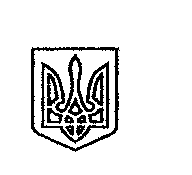 ЩАСЛИВЦЕВСЬКА СІЛЬСЬКА РАДАВИКОНАВЧИЙ КОМІТЕТ                                                    РІШЕННЯ                                                            №3121.03.2019	 Про благоустрій населених пунктів ради та заходи щодо його поліпшення Заслухавши інформацію сільського голови Плохушко В.О., директора КП «Комунсервіс» Коновалова О.Б., директора КП «МАКС-ІНВЕСТ» Сальникова О.В. про благоустрій населених пунктів ради та заходи щодо його поліпшення, , керуючись ст.30 Закону України « Про місцеве самоврядування в Україні» виконавчий комітет Щасливцевської сільської радиВИРІШИВ:1.Інформацію сільського голови Плохушко В.О., директора КП «Комунсервіс» Коновалова О.Б., директора КП «МАКС-ІНВЕСТ» Сальникова О.В. про благоустрій населених пунктів  ради та заходи щодо його поліпшення  прийняти до відома.2.Виконавчому комітету разом з комунальними підприємствами сільської ради   першочергово вирішити такі питання:2.1. Провести двомісячник з благоустрою з 01.04.2019 року по 01.06.2019 року за окремим планом.2.2. Впорядкувати кладовища, що розташовані на території ради.2.3.Директору КП «МАКС-ІНВЕСТ» Сальникову О.В.  посилити роботу інспекторів КП «МАКС-ІНВЕСТ».2.4.Директору КП «МАКС-ІНВЕСТ» Сальникову О.В.   впорядкувати Меморіальний комплекс  «Пам′ятний Знак» та прилеглу територію, встановити сміттєві урни з  захисними кришками до 05.04.2018 року.2.5. Директору КП «МАКС-ІНВЕСТ» встановити вело паркінг, сміттєві урни з  захисними кришками біля туристично-інформаційного центру(центр с. Щасливцеве),  в термін до 30.03.2019 року.3.Контроль за виконанням даного рішення покласти на голову виконавчого комітету Плохушко В О.Сільський голова                                                                    В.ПЛОХУШКО